New/Revised Program 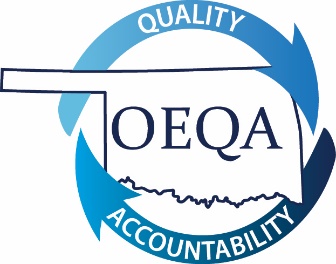 Building level/principalReview CriteriaProgram alignment to standardsRecognition DecisionsApproved with Conditions – Program is aligned to all content standards and must resubmit program within 24 months with the required data.Further Development Required – Program does not align to all content standards and/or required documentation is not included.  Program is not approved to admit candidates.5. Accredited Educator preparation Providers seeking to add a new program to current certification offerings must submit the following documentation:	Letter of approval or other appropriate documentation that indicates the program proposal has the approval of all institutional and state (in case of state institutions) governing boards. 	Letter explaining the rationale for adding the programSection 5 completion is required for new programs only.6. all programs should attach the following items:	Program Plan of Study that provides: Coursework required of all candidates Clear information about the sequence in which candidates take courses Documentation that practicum/clinical experiences meet the requirements established by the respective learned society Description of Capstone assignment, assessment, rubric, and data to be measured7. identify the courses (from the plan of study) and course descriptions that address the standards in the chart below:INSTITUTIONS WHOSE PROGRAMS MEET THE FOLLOWING CONDITION(S) SHOULD USE THIS APPLICATION:(Submission of data with this application is inapplicable.  Alignment approval is required before data can be submitted with the “Continuing Application”.)Please check the area below that applies:New program to Educator Preparation Unit     Program previously determined not recognized     Program previously dropped or put on hiatus     Program previously determined recognized with conditions by a SPA with conditions other than data     Program resubmitting for initial approval due to revised standards     Program resubmitting due to significant changes within the program  1.University:2.Program Name:3.Program Compiler:4.Date of Submission:StandardCourse(s)Course Description(s)Standard 1: A building-level education leader applies knowledge that promotes the success of every student by collaboratively facilitating the development, articulation, implementation, and stewardship of a shared school vision of learning through the collection and use of data to identify school goals, assess organizational effectiveness, and implement school plans to achieve school goals; promotion of continual and sustainable school improvement; and evaluation of school progress and revision of school plans supported by school-based stakeholders.Standard 1: A building-level education leader applies knowledge that promotes the success of every student by collaboratively facilitating the development, articulation, implementation, and stewardship of a shared school vision of learning through the collection and use of data to identify school goals, assess organizational effectiveness, and implement school plans to achieve school goals; promotion of continual and sustainable school improvement; and evaluation of school progress and revision of school plans supported by school-based stakeholders.Standard 1: A building-level education leader applies knowledge that promotes the success of every student by collaboratively facilitating the development, articulation, implementation, and stewardship of a shared school vision of learning through the collection and use of data to identify school goals, assess organizational effectiveness, and implement school plans to achieve school goals; promotion of continual and sustainable school improvement; and evaluation of school progress and revision of school plans supported by school-based stakeholders.1.1 Candidates understand and can collaboratively develop, articulate, implement, and steward a shared vision of learning for a school.1.2 Candidates understand and can collect and use data to identify school goals, assess organizational effectiveness, and implement plans to achieve school goals.1.3 Candidates understand and can promote continual and sustainable school improvement.1.4 Candidates understand and can evaluate school progress and revise school plans supported by school stakeholdersStandard 2: A building-level education leader applies knowledge that promotes the success of every student by sustaining a school culture and instructional program conducive to student learning through collaboration, trust, and a personalized learning environment with high expectations for students; creating and evaluating a comprehensive, rigorous and coherent curricular and instructional school program; developing and supervising the instructional and leadership capacity of school staff; and promoting the most effective and appropriate technologies to support teaching and learning within a school environment.Standard 2: A building-level education leader applies knowledge that promotes the success of every student by sustaining a school culture and instructional program conducive to student learning through collaboration, trust, and a personalized learning environment with high expectations for students; creating and evaluating a comprehensive, rigorous and coherent curricular and instructional school program; developing and supervising the instructional and leadership capacity of school staff; and promoting the most effective and appropriate technologies to support teaching and learning within a school environment.Standard 2: A building-level education leader applies knowledge that promotes the success of every student by sustaining a school culture and instructional program conducive to student learning through collaboration, trust, and a personalized learning environment with high expectations for students; creating and evaluating a comprehensive, rigorous and coherent curricular and instructional school program; developing and supervising the instructional and leadership capacity of school staff; and promoting the most effective and appropriate technologies to support teaching and learning within a school environment.2.1 Candidates understand and can sustain a school culture and instructional program conducive to student learning through collaboration, trust, and a personalized learning environment with high expectations for students.2.2 Candidates understand and can create and evaluate a comprehensive, rigorous, and coherent curricular and instructional school program.2.3 Candidates understand and can develop and supervise the instructional and leadership capacity of school staff.2.4 Candidates understand and can promote the most effective and appropriate technologies to support teaching and learning in a school environment.Standard 3: A building-level education leader applies knowledge that promotes the success of every student by ensuring the management of the school organization, operation, and resources through monitoring and evaluating the school management and operational systems; efficiently using human, fiscal, and technological resources in a school environment; promoting and protecting the welfare and safety of school students and staff; developing school capacity for distributed leadership; and ensuring that teacher and organizational time is focused to support high-quality instruction and student learning.Standard 3: A building-level education leader applies knowledge that promotes the success of every student by ensuring the management of the school organization, operation, and resources through monitoring and evaluating the school management and operational systems; efficiently using human, fiscal, and technological resources in a school environment; promoting and protecting the welfare and safety of school students and staff; developing school capacity for distributed leadership; and ensuring that teacher and organizational time is focused to support high-quality instruction and student learning.Standard 3: A building-level education leader applies knowledge that promotes the success of every student by ensuring the management of the school organization, operation, and resources through monitoring and evaluating the school management and operational systems; efficiently using human, fiscal, and technological resources in a school environment; promoting and protecting the welfare and safety of school students and staff; developing school capacity for distributed leadership; and ensuring that teacher and organizational time is focused to support high-quality instruction and student learning.3.1 Candidates understand and can monitor and evaluate school management and operational systems. 3.2 Candidates understand and can efficiently use human, fiscal, and technological resources to manage school operations.3.3 Candidates school-based policies and procedures that protect the welfare and safety of students and staff within the school.3.4 Candidates understand and can develop school capacity for distributed leadership. 3.5 Candidates understand and can ensure teacher and organizational time focuses on supporting high-quality school instruction and student learning.Standard 4: A building-level education leader applies knowledge that promotes the success of every student by collaborating with faculty and community members, responding to diverse community interests and needs, and mobilizing community resources on behalf of the school by collecting and analyzing information pertinent to improvement of the school’s educational environment; promoting an understanding, appreciation, and use of the diverse cultural, social, and intellectual resources within the school community; building and sustaining positive school relationships with families and caregivers; and cultivating productive school relationships with community partners.Standard 4: A building-level education leader applies knowledge that promotes the success of every student by collaborating with faculty and community members, responding to diverse community interests and needs, and mobilizing community resources on behalf of the school by collecting and analyzing information pertinent to improvement of the school’s educational environment; promoting an understanding, appreciation, and use of the diverse cultural, social, and intellectual resources within the school community; building and sustaining positive school relationships with families and caregivers; and cultivating productive school relationships with community partners.Standard 4: A building-level education leader applies knowledge that promotes the success of every student by collaborating with faculty and community members, responding to diverse community interests and needs, and mobilizing community resources on behalf of the school by collecting and analyzing information pertinent to improvement of the school’s educational environment; promoting an understanding, appreciation, and use of the diverse cultural, social, and intellectual resources within the school community; building and sustaining positive school relationships with families and caregivers; and cultivating productive school relationships with community partners.4.1 Candidates understand and can collaborate with faculty and community members by collecting and analyzing information pertinent to the improvement of the school’s educational environment.4.2 Candidates understand and can mobilize community resources by promoting an understanding, appreciation, and use of diverse cultural, social, and intellectual resources within the school community4.3 Candidates understand and can respond to community interests and needs by building and sustaining positive school relationships with families and caregivers.4.4 Candidates understand and can respond to community interests and needs by building and sustaining productive school relationships with community partners. Standard 5: A building-level education leader applies knowledge that promotes the success of every student by acting with integrity, fairness, and in an ethical manner to ensure a school system of accountability for every student’s academic and social success by modeling school principles of self-awareness, reflective practice, transparency, and ethical behavior as related to their roles within the school; safeguarding the values of democracy, equity, and diversity within the school; evaluating the potential moral and legal consequences of decision making in the school; and promoting social justice within the school to ensure that individual student needs inform all aspects of schooling.Standard 5: A building-level education leader applies knowledge that promotes the success of every student by acting with integrity, fairness, and in an ethical manner to ensure a school system of accountability for every student’s academic and social success by modeling school principles of self-awareness, reflective practice, transparency, and ethical behavior as related to their roles within the school; safeguarding the values of democracy, equity, and diversity within the school; evaluating the potential moral and legal consequences of decision making in the school; and promoting social justice within the school to ensure that individual student needs inform all aspects of schooling.Standard 5: A building-level education leader applies knowledge that promotes the success of every student by acting with integrity, fairness, and in an ethical manner to ensure a school system of accountability for every student’s academic and social success by modeling school principles of self-awareness, reflective practice, transparency, and ethical behavior as related to their roles within the school; safeguarding the values of democracy, equity, and diversity within the school; evaluating the potential moral and legal consequences of decision making in the school; and promoting social justice within the school to ensure that individual student needs inform all aspects of schooling.5.1 Candidates understand and can act with integrity and fairness to ensure a school system of accountability for every student’s academic and social success.5.2 Candidates understand and can model principles of self-awareness, reflective practice, transparency, and ethical behavior as related to their roles within the school.5.3 Candidates understand and can safeguard the values of democracy, equity, and diversity within the school. 5.4 Candidates understand and can evaluate the potential moral and legal consequences of decision making in the school.5.5 Candidates understand and can promote social justice within the school to ensure that individual student needs inform all aspects of schooling.Standard 6: A building-level education leader applies knowledge that promotes the success of every student by understanding, responding to, and influencing the larger political, social, economic, legal, and cultural context through advocating for school students, families, and caregivers; acting to influence local, district, state, and national decisions affecting student learning in a school environment; and anticipating and assessing emerging trends and initiatives in order to adapt school-based leadership strategies.Standard 6: A building-level education leader applies knowledge that promotes the success of every student by understanding, responding to, and influencing the larger political, social, economic, legal, and cultural context through advocating for school students, families, and caregivers; acting to influence local, district, state, and national decisions affecting student learning in a school environment; and anticipating and assessing emerging trends and initiatives in order to adapt school-based leadership strategies.Standard 6: A building-level education leader applies knowledge that promotes the success of every student by understanding, responding to, and influencing the larger political, social, economic, legal, and cultural context through advocating for school students, families, and caregivers; acting to influence local, district, state, and national decisions affecting student learning in a school environment; and anticipating and assessing emerging trends and initiatives in order to adapt school-based leadership strategies.6.1 Candidates understand and can advocate for school student, families, and caregivers.6.2 Candidates understand and can act to influence local, district, state, and national decisions affecting student learning in a school environment.6.3 Candidates understand and can anticipate and assess emerging trends and initiatives in order to adapt school-based leadership strategies.Standard 7: A building-level education leader applies knowledge that promotes the success of every student through a substantial and sustained educational leadership internship experience that has school-based field experiences and clinical internship practice within a school setting and is monitored by a qualified, on-site mentor.Standard 7: A building-level education leader applies knowledge that promotes the success of every student through a substantial and sustained educational leadership internship experience that has school-based field experiences and clinical internship practice within a school setting and is monitored by a qualified, on-site mentor.Standard 7: A building-level education leader applies knowledge that promotes the success of every student through a substantial and sustained educational leadership internship experience that has school-based field experiences and clinical internship practice within a school setting and is monitored by a qualified, on-site mentor.7.1 A building-level education leader applies knowledge that promotes the success of every student through a substantial and sustained educational leadership internship experience that has school-based field experiences and clinical internship practice within a school setting and is monitored by a qualified, on-site mentor.7.2 Sustained Internship Experience: Candidates are provided a six-month, concentrated (9–12 hours per week) internship that includes field experiences within a school-based environment. 7.3 Qualified On-Site Mentor: An on-site school mentor who has demonstrated experience as an educational leader within a school and is selected collaboratively by the intern and program faculty with training by the supervising institution.